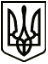 МЕНСЬКА МІСЬКА РАДАВИКОНАВЧИЙ КОМІТЕТРІШЕННЯ12 жовтня 2021 року	м. Мена	 № 290Про початок опалювального сезону 2021-2022 роківВідповідно до Законів України «Про місцеве самоврядування в Україні», «Про теплопостачання», «Про житлово-комунальні послуги» та постанови Кабінету Міністрів України від 21 липня 2005 року № 630 «Про затвердження Правил надання послуг з централізованого опалення, постачання холодної та гарячої води і водовідведення», у зв’язку із зниженням середньодобової температури повітря менше +8°С, виконавчий комітет Менської міської ради ВИРІШИВ:1. Почати з 13 жовтня 2021 року опалювальний сезон 2021-2022 років в житловому фонді, закладах, установах, підприємствах, організаціях всіх форм власності на території населених пунктів Менської міської територіальної громади.2. Контроль за виконанням рішенняпокласти на першого заступника міського голови О. Л. Неберу. Міський голова							Геннадій ПРИМАКОВ